OLD NEWTON METHODIST CHURCH IP14 4PP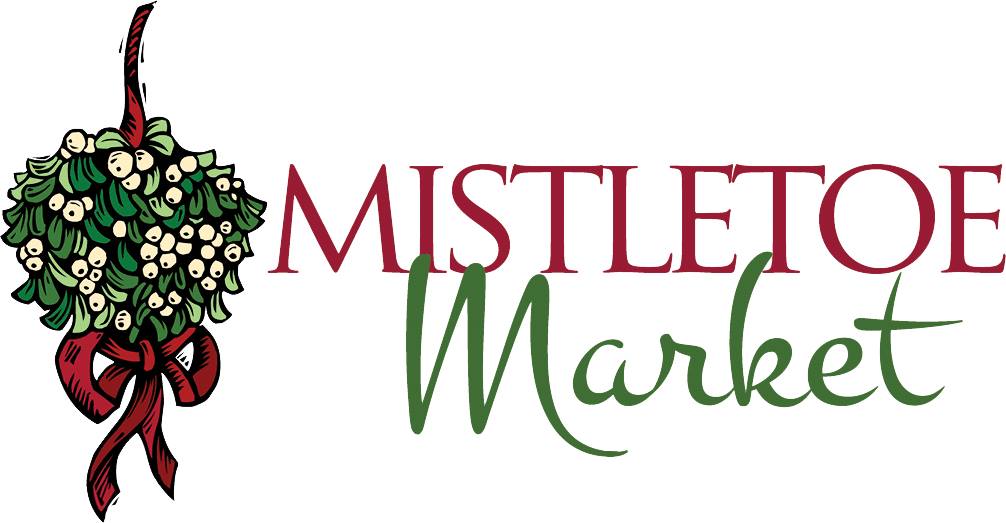 and CaféSaturday, 17th November10.30 – 2.00Lots of Christmassy stallsCoffee and nibbles 10.30 – 12Lunches 12-2